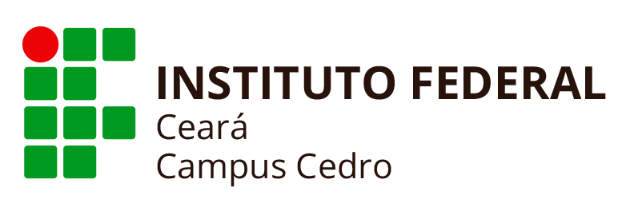 MINISTÉRIO DA EDUCAÇÃOINSTITUTO FEDERAL DE EDUCAÇÃO, CIÊNCIA E TECNOLOGIA DO CEARÁCAMPUS CEDROCOLEGIADO DO CURSO DE BACHARELADO EM SISTEMAS DE INFORMAÇÃOAlameda José Quintino, S/N, Prado Cedro - CE CEP 63.400-000ATA DO DE REUNIÃO DE COLEGIADO DO CURSO DE BACHARELADO EM SISTEMAS DE INFORMAÇÃO DIA 12 DE FEVEREIRO DE 2020Ata da REUNIÃO DO COLEGIADO DO CURSO DE BACHARELADO EM SISTEMAS DE INFORMAÇÃO INSTITUTO FEDERAL DE EDUCAÇÃO, CIÊNCIA E TECNOLOGIA DO CEARÁ-CAMPUS CEDRO, realizada no dia 12 DE fevereiro de 2020, às 10 horas e 45 minutos, no Laboratório de Redes e Manutenção.Pauta principal:Solicitação de afastamento do Professor Pedro Luis Saraiva Barbosa;Solicitação de afastamento do Professor Renato William Rodrigues de Souza;Avaliação da aprendizagem e ENADE;Abono de faltas de estudantes;Pauta extra:Relato sobre o caso do aluno Higor Morais de Lima;Reformulação do Projeto Pedagógico do Curso;Aos doze dias do mês de fevereiro de dois mil e vinte, às dez horas e quarenta e cinco minutos no laboratório de redes e manutenção de computadores deu se início a reunião do Colegiado do curso Bacharelado em Sistemas de Informação tendo como participantes: Pedro Luís Saraiva Barbosa, Lyrane Teixeira de Brito Bezerra, José Olinda da Silva, Saulo de Lima Bezerra e Francisca Jamires da Costa, representantes do corpo docente; Tacialene Alves de Oliveira pedagoga. Os representantes discentes não compareceram. O presidente, Pedro Luís, repassou a pauta da reunião que foi previamente encaminhada aos membros do colegiado e adicionou mais 2 assuntos na pauta, aqui chamada de pauta extra. O professor Pedro Luis decidiu iniciar pela pauta extra, por se tratar de assuntos deliciados. O primeiro assunto tratado foi o caso do aluno Higor Morais de Lima. No dia 03 de fevereiro, o aluno divulgou, via mensageiro WhatsApp, mensagem e fotos que sugeriam um possível atentado ao campus. Na ocasião, após tomar conhecimento dos fatos e ser apresentado ao conteúdo das mensagens, o professor Pedro, juntamente com o diretor de ensino em exercício, Alan Vinicius, chamaram o aluno em uma sala privativa, para uma conversa em particular. O aluno disse que as mensagens eram brincadeira e que não considera que elas representassem algo grave. O professor Pedro Luis, informou que fora lavrado um relato do ocorrido e encaminhado para a diretoria de ensino e assistência estudantil do campus. O relato foi lido pelo professor Pedro durante esta reunião do colegiado. A professor Lyrane sugeriu buscar o histórico do aluno no ensino médio, buscando saber se episódios semelhantes já haviam ocorrido com o aluno. Sugeriu, ainda, que este trabalho fosse feito pela assistência social do campus. A docente Jamires, reportou que o aluno mudou de comportamento durante suas disciplinas. Deixou de se dedicar a disciplina, tornando relapso e chegando a reprovar sua disciplina. O professor Pedro informou que passará as sugestões e relatos dos professores para os setores responsáveis pelo caso. Finalizando a pauta extra, o assunto seguinte foi a reformulação do Projeto Pedagógico do Curso de Bacharelado em Sistemas de Informação. O presidente do colegiado mostrou uma prévia da nova matriz, informando que os trabalhos estão bem adiantados e em constante evolução, destacando também a importância do encontro pedagógico realizado em Crato, onde foi possível uma reunião do NDE de ambos os cursos, dos 2 campi. Fora mostrado ainda, que as matrizes que estão sendo construídas possuem bastante semelhança entre si, facilitando o alinhamento que se espera com esta reformulação. Os membros presentes gostaram da nova proposta, principalmente da subdivisão do TCC em duas disciplinas e da adição da disciplina Teste de Software. O presidente do colegiado informou que irá enviar um documento para cada docente do colegiado possa contribuir com o trabalho de reformulação da grade. Encerrando a pauta extra, o presidente Pedro Luis deu início a pauta principal. Iniciando a pauta principal, o presidente apresentou ao colegiado o pedido de abono de faltas do aluno Victor Lima da Silva, do terceiro semestre do curso de sistema. O professor Pedro informou que o aluno estava reprovado por falta com um total de 36 faltas na disciplina de Redes de Computadores I. Informou ainda, que o discente protocolava atestado médico justificando a maioria destas faltas. O colegiado aprovou, de forma unânime, o abono de faltas do aluno. Ainda sobre o aluno Victor Lima, o presidente do colegiado informou que o professor Evaristo havia reportado a coordenação que o aluno já havia comparecido a aula sob efeito de álcool, o que foi atestado pelo professor pelo forte odor de bebida alcoólica exalado pelo aluno. Os professores sugeriram que a coordenação procurasse o aluno para conversar sobre este caso. A coordenação se comprometeu a realizar uma conversa com o aluno. A segundo assunto da pauta foi o Enade e a avaliação da aprendizagem. O presidente sugeriu continuar aplicando a avaliação usando o banco de questões, porém, mudando a frequência para duas vezes por semestre nas turmas de S6, S7 e S8, adicionando até 2 pontos em uma das avaliações da etapa para cada aluno participante da avaliação. Os professores sugeriram outras ações para melhorar a avaliação e contribuir para a preparação dos alunos que irão participar do Enade. O professor Saulo incentivou a aplicação de exercícios e questões no estilo do Enade, ou mesmo aplicar questões de edições anteriores. Lyrane sugeriu aulões temáticos de cada disciplina. Saulo ainda sugeriu motivar os alunos a participarem das atividades e avaliações relacionadas ao Enade. Pedro e José Olinda sugeriram que os aulões devem ser realizadas no mesmo turno das aulas do aluno, facilitando a participação dos estudantes. Foi sugerido pelo presidente do colegiado que os docentes da base comum possam participar dos aulões relacionados a atualidades e assuntos gerais. O ultimo assunto desta pauta foi o afastamento dos docentes Pedro Luis Saraiva Barbosa e Renato William Rodrigues de Souza. Fora apresentado e aprovado por unanimidade a solicitação de renovação do afastamento do professor Renato William Rodrigues de Souza. Os presentes foram consultados, e aprovaram de forma unânime o afastamento do professor Pedro Luis Saraiva Barbosa para o doutorado em Ciência da Computação da Universidade Federal do Ceará, que se comprometeu a se afastar a partir do dia 10 de julho de 2020, mediante sua aprovação em edital de afastamento. Ainda nesta pauta, fora informado que os docentes Jamires Costa e Danne Makleyston estão concorrendo também a editais de afastamento. Fora informado, ainda, que o professor Túlio está com o contrato se vencendo e que o professor Elias Paulino deve retornar em 22 de maio de 2020. O professor Saulo destacou a importância destes afastamentos para a capacitação dos docentes, pois a instituição irá ganhar com professores mais capacitados. Encerradas as pautas da reunião e sem mais assuntos a tratar, a reunião foi encerrada às onze horas e quarenta e um minuto do corrente dia. Não havendo mais nada a tratar eu, José Olinda da Silva, docente do curso Bacharelado em Sistemas de Informação e membro deste conselho, lavrei e transcrevi a presente ata que depois de lida e aprovada será assinada por todos os membros que se fizeram presente na reunião.MembrosComposiçãoAssinaturaPEDRO LUIS SARAIVA BARBOSACoordenador do BSILYRANE TEXEIRA DE BRITO BEZERRADocenteJOSÉ OLINDA DA SILVADocenteFRANCISCA JAMIRES DA COSTADocenteSAULO DE LIMA BEZERRADocenteTACIALENE ALVES DE OLIVEIRAPedagogaLETÍCIA MONTEIRO DE SOUZADiscente--------------- AUSENTE ---------------MANOEL VICTOR CAVALCANTE INÁCIODiscente--------------- AUSENTE ---------------